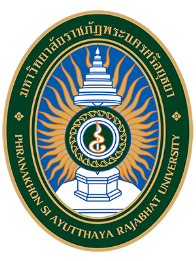 รายงานผลการดำเนินงานโครงการบริการวิชาการชื่อโครงการ……………………………………….วัน เวลา สถานที่ในดำเนินโครงการโดยผู้รับผิดชอบโครงการสาขาวิชา……..คณะ…………..คำนำ          …………………………………………………………………………………………………………………………………………………………………………………………………………………………………………………………………………………………………………………………………………………………………………………………………………………………………………………………………………………………………………………………………………………………………………………………………………………………………………………………………………………………………………………………………………………………………………………………………………………………………………………………………………………………………………………………………………………………………………………………………………………………………………………………………………………………………………………………………………………………………………………………………………………………………………………………………………………………………………………………………………………………………………………………………………………………………………………………………………………………………………………………………………………………………………………………………………………………………………………………………………………………………………………………………………………………………………………………………………………………………………………………………………………………………………………………………………………………………………………………………………………………………………………………………………					        (……….ลงนาม…….)ผู้รับผิดชอบโครงการ     วัน เดือน ปีสารบัญ										     หน้าคำนำ											กสารบัญ											ข1. ชื่อโครงการ              	                           				    	12. ความสอดคล้องของโครงการ								1	3. สถานภาพโครงการ								    	14. ขอเสนอจัดตั้งโครงการในแหล่งงบประมาณ						2 5. ชื่อผู้รับผิดชอบโครงการ								26. รายชื่อคณะผู้ดำเนินโครงการ	                                                                         27. รายชื่อนักศึกษาร่วมโครงการ      			            			2	8. หลักการและเหตุผลของโครงการ						          39. วัตถุประสงค์ของโครงการ  							          310. กลุ่มเป้าหมาย จำนวนกลุ่มเป้าหมาย						          311. ระยะเวลาดำเนินโครงการบริการวิชาการ						312. สถานที่ดำเนินการ						          			313. แผนปฏิบัติงานและขั้นตอนการดำเนินงาน						414. สรุปงบประมาณในการดำเนินโครงการ						          415. ผลการสำรวจปัญหาหรือความต้องการของกลุ่มเป้าหมาย			         		416. สรุปองค์ความรู้ที่ได้รับจากโครงการบริการวิชาการ					417. การบูรณาการงานบริการวิชาการกับการเรียนการสอนหรือการวิจัย                		518. การนำโครงการบริการวิชาการไปประยุกต์ใช้ให้เกิดประโยชน์				519. การติดตามความสำเร็จของโครงการตามตัวชี้วัดเป้าหมายโครงการ			620. ผลผลิต (output) ผลลัพธ์ (outcome) และผลกระทบ (impact) จากโครงการ                621. สรุปการประเมินผลโครงการ								7ภาคผนวก                                                                                          		9                                                            ภาคผนวก ก. รายละเอียดโครงการ							10ภาคผนวก ข. กำหนดการโครงการ								11ภาคผนวก ค. ประมวลภาพกิจกรรมของโครงการ 						13ภาคผนวก ง. แบบประเมินโครงการ							14ภาคผนวก จ.	รายชื่อผู้เข้าร่วมโครงการ							17รายงานผลการดำเนินโครงการบริการวิชาการ1.	ชื่อโครงการ : …………………………………………………………………………………………………………………………2.	ความสอดคล้องของโครงการ	ยุทธศาสตร์ชาติ ระยะ 20 ปี (พ.ศ.2561 – 2580)  ยุทธศาสตร์ที่ :…………………………………………………………………………………………………………….                                                                                      แผนแม่บทภายใต้ยุทธศาสตร์ชาติ ระยะ 20 ปี (พ.ศ.2561 – 2580) ประเด็นที่ : ………………………………………………………………………………………………………….            แผนการปฏิรูปประเทศ	 ด้านที่ : ………………………………………………………………………………………………………….     แผนพัฒนาเศรษฐกิจและสังคมแห่งชาติ ฉบับที่ 12 	ยุทธศาสตร์ที่ : ………………………………………………………………………………………………………….    แผนปฏิบัติราชการระยะ 3 ปี (พ.ศ.2563-2565) ของมหาวิทยาลัยราชภัฏพระนครศรีอยุธยา	กลยุทธ์ที่ : ………………………………………………………………………………………………………….แนวทางการพัฒนาที่ : ………………………………………………………………………………………เป้าหมายที่ : …………………………………………………………………………………………………………. 1. การพัฒนาท้องถิ่น	                 2. การผลิตและพัฒนาครู	        -ด้านเศรษฐกิจ	                       -การผลิตครู	       -ด้านสังคม		             -การพัฒนาครู (บัณฑิต มรภ.)       -ด้านสิ่งแวดล้อม       -ด้านการศึกษา 3. การยกระดับคุณภาพการศึกษา*    4. การพัฒนาระบบบริหารจัดการ	*การยกระดับคุณภาพการศึกษา เป็นการพัฒนาคุณภาพการศึกษาภายในมหาวิทยาลัยราชภัฏ ได้แก่ สมรรถนะวิชาชีพและทักษะบัณฑิต หลักสูตร ศักยภาพผู้สอน ห้องปฏิบัติการ/อุปกรณ์การเรียนรู้ กระบวนการจัดการเรียนรู้ ฯลฯ3.	สถานภาพโครงการ :		โครงการใหม่		โครงการต่อเนื่อง   			โครงการพัฒนา เพื่อแก้ไขปัญหา                                             .   ประเภทโครงการ 1) โครงการพัฒนาการจัดการศึกษา	     4) โครงการส่งเสริม สนับสนุนด้านงานวิจัยและนวัตกรรม     2) โครงการสนับสนุนการจัดการศึกษา      5) โครงการส่งเสริม สนับสนุนด้านทำนุศิลปวัฒนธรรม     3) โครงการบริการวิชาการ                    6) โครงการบริหารจัดการ4.  ขอเสนอจัดตั้งโครงการในแหล่งงบประมาณ : 5. ชื่อผู้รับผิดชอบโครงการ (หัวหน้าโครงการ)………………………………………เบอร์ติดต่อ…………….……6. รายชื่อคณะผู้ดำเนินโครงการ 	1) ชื่อ-สกุล ……………………………………………………………………………………..	2) ชื่อ-สกุล ……………………………………………………………………………………..	3) ชื่อ-สกุล ……………………………………………………………………………………..	4) ชื่อ-สกุล ……………………………………………………………………………………..7. รายชื่อนักศึกษาร่วมโครงการ 	1) ชื่อ-สกุล ……………………………………………………………………………………..	2) ชื่อ-สกุล ……………………………………………………………………………………..	3) ชื่อ-สกุล ……………………………………………………………………………………..	4) ชื่อ-สกุล ……………………………………………………………………………………..	5) ชื่อ-สกุล ……………………………………………………………………………………..8. หลักการและเหตุผลของโครงการ…………………………………………………………………………………………………………………………………………………………………………………………………………………………………………………………………………………………………………………………………………………………………………………………………………………………………………………………………………………………………………………………………………………………………………………………………………………………………………………………………………………………………………………………………………………………………………………………………………………………9. วัตถุประสงค์ของโครงการ  1) ……………………………………………………………………………………………………………………………………………2) ……………………………………………………………………………………………………………………………………………3) …………………………………………………………………………...………………………………………………………………	10. กลุ่มเป้าหมาย จำนวนกลุ่มเป้าหมาย      ครู/อาจารย์			จำนวน …………………คน		      นักวิชาการ			จำนวน …………………คน		      นักศึกษา   			จำนวน …………………คน		      นักเรียน				จำนวน …………………คน		      ศิษย์เก่าที่สำเร็จการศึกษา	จำนวน …………………คน		      ชุมชน/ชาวบ้าน			จำนวน …………………คน		     		รวมจำนวนกลุ่มเป้าหมายทั้งหมด………..…………คน	11. ระยะเวลาดำเนินโครงการบริการวิชาการ …………………………………………………………………………………………………………………………………………………….12. สถานที่ดำเนินการ (สถานที่ และพื้นที่จังหวัด)…………………………………………………………………………………………………………………………………………………….13. แผนปฏิบัติงานและขั้นตอนการดำเนินงาน14. สรุปงบประมาณในการดำเนินโครงการ    งบประมาณที่ได้รับจัดสรร ………………………….บาท	งบประมาณที่ใช้ไป          ………………………….บาทหมวดค่าตอบแทน  ………………………….บาทหมวดค่าใช้จ่าย  	………………………….บาทหมวดค่าวัสดุ 	………………………….บาท15.  ผลการสำรวจปัญหาหรือความต้องการของกลุ่มเป้าหมาย (ครู/นักเรียน/ชาวบ้าน/โรงเรียน/ชุมชน/หน่วยงานภาครัฐหรือเอกชน) โดยใช้แบบสอบถามหรือการสัมภาษณ์       พบว่า……………………………………………………………………………………………………………………………………..………………………………………………….……………………………………………………………………………………………………………………………………………………………………………………………………………………………………………………….      หมายเหตุ แนบหลักฐาน แบบสอบถามหรือแบบสัมภาษณ์หรือหนังสือขอความอนุเคราะห์ให้มีการจัดโครงการ/กิจกรรมดังกล่าว16.  สรุปองค์ความรู้ที่ได้รับจากโครงการบริการวิชาการ      ……………………………………………………………………………………………………………………………………………..………………………………………………….……………………………………………………………………………………………………………………………………………………………………………………………………………………………………………………….17. การบูรณาการงานบริการวิชาการกับการเรียนการสอนหรือการวิจัย………………………………………………….……………………………………………………………………………………………………………………………………………………………………………………………………………………………………………………….………………………………………………….……………………………………………………………………………………………………………………………………………………………………………………………………………………………………………………….หมายเหตุ กรณีการบูรณาการงานบริการวิชาการกับการเรียนการสอน แนบหลักฐาน มคอ.3 และ มคอ.5 รายวิชาที่มีการบูรณาการงานบริการวิชาการกับการเรียนการสอน โดย มคอ.3 ระบุรายละเอียดสัปดาห์ที่มีการบูรณาการการเรียนการสอน ชื่อโครงการบริการวิชาการ และ มคอ.5 ระบุประสิทธิผลของวิธีสอนโดยใช้โครงการที่จัดขึ้นทำให้เกิดการเรียนรู้กรณีการบูรณาการงานบริการวิชาการกับการวิจัย แนบบทความผลงานวิจัยที่เผยแพร่แล้ว โดยในหลักการและเหตุผล ต้องปรากฏข้อความเรื่องการนำผลจาการบริการวิชาการมาเป็นข้อมูลพื้นฐานใน
การสร้างงานวิจัย18. การนำโครงการบริการวิชาการไปประยุกต์ใช้ให้เกิดประโยชน์โครงการนี้สามารถนำไปประยุกต์ใช้ให้เกิดประโยชน์ในการศึกษา(การเรียนการสอน/การขอมี
วิทยฐานะ/เลื่อนวิทยฐานะ/การวิจัย) หรือเศรษฐกิจ สังคม สิ่งแวดล้อม หรือการทำนุบำรุงศิลปวัฒนธรรม พร้อมทั้งระบุผู้รับรองการนำไปใช้ประโยชน์ผู้รับรองการนำไปใช้ประโยชน์ ชื่อ-นามสกุล …………………………………………เบอร์ติดต่อ………………………มีการนำไปใช้ประโยชน์ ………………………………………………………………………………………………………………….…………………………………………………………………………………………………………………………………………………….………………………………………………….……………………………………………………………………………………………………………………………………………………………………………………………………………………………………………………….หมายเหตุ แนบหลักฐานประกอบกรณีเกิดประโยชน์ในการเรียนการสอน เช่น มคอ.3 และ มคอ.5 กรณีเกิดประโยชน์ในการขอมีวิทยฐานะ/เลื่อนวิทยฐานะ หรือการวิจัย เช่น ผลงานวิจัยที่เกี่ยวข้องกับโครงการ กรณีเกิดประโยชน์การทำนุบำรุงศิลปวัฒนธรรม เช่น ภาพถ่ายที่เกี่ยวข้องของโครงการกับศิลปวัฒนธรรม19. การติดตามความสำเร็จของโครงการตามตัวชี้วัดเป้าหมายโครงการ20. ผลผลิต (output) ผลลัพธ์ (outcome) และผลกระทบ (impact) จากโครงการหมายเหตุ ผลผลิต (output) คือ ผลที่เกิดขึ้นทันที ผลที่เกิดขึ้นโดยตรงจากการดำเนินโครงการกิจกรรมเสร็จสิ้น เช่น หลังเข้าร่วมโครงการ ครูได้รับความรู้ความเข้าใจในเนื้อหา		ผลลัพธ์โครงการ (Outcome) คือ ผลที่เกิดขึ้นต่อยอดจากผลผลิต หรือผลระยะยาว ผลที่เป็นจุดหมายปลายทาง หรือผลต่อเนื่องจากผลกระทบ เช่น ครูนำความรู้ความเข้าใจในเนื้อหาไปพัฒนาสื่อการสอน ทำให้ผู้เรียนมีผลสัมฤทธิ์ทางการเรียนสูงขึ้น		ผลกระทบ (Impact)  คือ ผลที่เกิดต่อเนื่องมาจากผลผลิต ประโยชน์ที่เกิดขึ้นจากผลผลิตและผลลัพธ์ทำให้สังคมเกิดการเปลี่ยนแปลงอย่างไร เช่น เขตพื้นที่การศึกษามีผลคะแนนสอบ O-NET ของนักเรียนสูงขึ้น21. สรุปการประเมินผลโครงการบริการวิชาการ ชื่อโครงการตาราง 1 นำเสนอข้อมูลทั่วไปเกี่ยวกับผู้เข้าร่วมโครงการตัวอย่างเช่น จำนวนร้อยละ จำแนกตามข้อมูลทั่วไปของผู้เข้าร่วมโครงการ   จากตาราง 1 พบว่า ผู้ที่เข้าร่วมโครงการอบรมเชิงปฏิบัติการ มีจำนวนทั้งหมด 23 คน 
ส่วนใหญ่เป็นชาย จำนวน 15 คน คิดเป็นร้อยละ 65.22 ที่เหลือเป็นหญิง 8 คน คิดเป็นร้อยละ 34.78
ตาราง 2 นำเสนอข้อมูลความคิดเห็นที่มีต่อโครงการในด้านต่างๆตัวอย่างเช่นจากตาราง 2 พบว่า ผู้เข้าร่วมอบรม จำนวนทั้งหมด … คน มีความพึงพอใจที่มีต่อโครงการอยู่ในระดับมากที่สุด (= …, S.D. = …)  เมื่อพิจารณาด้านความรู้ความเข้าใจ/ทักษะที่ได้รับจากการร่วมโครงการภาพรวมอยู่ในระดับมากที่สุด (= …, S.D. = …) และด้านการนำความรู้ที่ได้รับไปประยุกต์ใช้ในภาพรวมอยู่ในระดับมากที่สุด (= …, S.D. = …) เกณฑ์การแปลผลความหมาย 	4.51 – 5.00 		หมายถึง 	ระดับความคิดเห็นมากที่สุด 	3.51 – 4.50 		หมายถึง 	ระดับความคิดเห็นมาก 	2.51 – 3.50		หมายถึง 	ระดับความคิดเห็นปานกลาง 	1.51 – 2.50 		หมายถึง 	ระดับความคิดเห็นน้อย 	1.00 – 1.50 		หมายถึง 	ระดับความคิดเห็นน้อยที่สุดปัญหา/อุปสรรค/ข้อเสนอแนะหรือแนวทางแก้ไขปัญหา……………………………………………………………………………………………………………………………………………………………………………………………………………………………หมายเหตุ นำเสนอผลประเมินผลโครงการให้ครอบคลุมตามตัวชี้วัดเป้าหมายโครงการภาคผนวกภาคผนวก กรายละเอียดโครงการภาคผนวก ข. กำหนดการโครงการ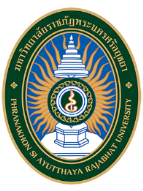 กำหนดการโครงการ……………………………………………….วันที่ …………………………………….ณ ………………………………………………       วัน……ที่…เดือน…..ปี……       วัน……ที่…เดือน…..ปี……ภาคผนวก ค. ประมวลภาพกิจกรรมของโครงการ ภาคผนวก ง. แบบประเมินโครงการแบบประเมินโครงการเรื่อง “…………………………………………………………….”วันที่ …………………………………คำชี้แจง กรุณาทำเครื่องหมาย ลงในช่องว่างที่ตรงกับความเป็นจริง หรือ ตรงตามความคิดเห็นของท่านตอนที่ 1 ข้อมูลเกี่ยวกับผู้ตอบแบบประเมินเพศ		 ชาย		 หญิงตอนที่ 2 ความคิดเห็นที่มีต่อโครงการตอนที่ 3 ความคิดเห็น หรือข้อเสนอแนะเพิ่มเติมท่านคิดว่าการเข้าอบรมครั้งนี้ควรปรับปรุงหรือพัฒนาเรื่องอะไรบ้าง......................................................................................................................................................................................................................................................................................................................................................................................................................................................................................................................................................ท่านคิดว่าโครงการนี้         ควรทำต่อไป        ไม่ควรทำ เพราะ………...............................................................................................................................................................................................................................................................................................................................................................................................................................ท่านมีความต้องการให้จัดกิจกรรม/โครงการใด..................................................................................................................................................................................เนื่องจาก.................................................................................................................................................................... ข้อเสนอแนะอื่น ๆ...................................................................................................................................................................................................................................................................................................................................................................................................................................................................................................................................................... ภาคผนวก จ. รายชื่อผู้เข้าร่วมโครงการรายชื่อผู้เข้าร่วมโครงการ “………………………………………………………….”วันที่ ……………………………………………….. งบประมาณแผ่นดิน 			      งบประมาณรายจ่ายประจำขั้นต่ำที่จำเป็น      รายจ่ายประจำ      งบลงทุน      วัสดุการศึกษารายหัว น.ศ.      โครงการยุทธศาสตร์เพื่อการพัฒนาท้องถิ่น      เรียนฟรี 15 ปี รายหัวนักเรียนโรงเรียนสาธิต งบประมาณเงินค่าบำรุงการศึกษา ( งบ บ.กศ.)      งบประมาณรายจ่ายประจำขั้นต่ำที่จำเป็น      งบประมาณจากหอพัก น.ศ. & โรงเรียนสาธิต      รายจ่ายประจำ      งบลงทุน      ค่าวัสดุฝึกรายหัว น.ศ./หน่วยกิจลงทะเบียน      ค่าธรรมเนียมพิเศษ  งบประมาณการจัดการศึกษาสำหรับบุคลากรประจำการ (งบ กศ.บป.)      รายจ่ายประจำ      งบลงทุน      ค่าวัสดุฝึกรายหัว น.ศ./หน่วยกิจลงทะเบียน         ค่าธรรมเนียมพิเศษ งบประมาณการศึกษาระดับบัณฑิตศึกษา 
        (งบบัณฑิตศึกษา)      งบประมาณรายจ่ายประจำขั้นต่ำที่จำเป็น      ค่าลงทะเบียน       ค่าธรรมเนียมพิเศษ  งบประมาณเงินรายได้จากเงินผลประโยชน์จากที่ราชพัสดุ       งบประมาณรายจ่ายประจำขั้นต่ำที่จำเป็น       เงินค่าบำรุงสถานที่ เงินผลประโยชน์จากที่ราชพัสดุ  งบประมาณเงินรายได้จากเงินผลประโยชน์จากที่ราชพัสดุ       งบประมาณรายจ่ายประจำขั้นต่ำที่จำเป็น       เงินค่าบำรุงสถานที่ เงินผลประโยชน์จากที่ราชพัสดุขั้นตอนการดำเนินงาน		ปี 2564 		ปี 2564 		ปี 2564 ปี 2565ปี 2565ปี 2565ปี 2565ปี 2565ปี 2565ปี 2565ปี 2565ปี 2565ขั้นตอนการดำเนินงานไตรมาส 1ไตรมาส 1ไตรมาส 1ไตรมาส 2ไตรมาส 2ไตรมาส 2ไตรมาส 3ไตรมาส 3ไตรมาส 3ไตรมาส 4ไตรมาส 4ไตรมาส 4ขั้นตอนการดำเนินงานต.ค.พ.ย.ธ.ค.ม.ค.ก.พ.มี.ค.เม.ย.พ.ค.มิ.ย.ก.ค.ส.ค.ก.ย.1. ประชุมวางแผนการจัดโครงการ2. ศึกษาบริบท /สำรวจปัญหา ความต้องการของกลุ่มเป้าหมาย (บุคคล/โรงเรียน/ชุมชน/หน่วยงาน)3. ดำเนินการจัดกิจกรรม4. ประเมินผลการดำเนินงาน5. สรุปผลการดำเนินงาน6. ส่งเล่มโครงการฉบับสมบูรณ์ตัวชี้วัดตัวชี้วัดค่าเป้าหมายผลการประเมินการบรรลุเป้าหมายการบรรลุเป้าหมายตัวชี้วัดตัวชี้วัดค่าเป้าหมายผลการประเมินบรรลุไม่บรรลุเชิงปริมาณตัวอย่างเช่น 1) จำนวนผู้ที่เข้าร่วมกิจกรรม2) จำนวนผลิตภัณฑ์3) จำนวนกิจกรรม40 คน1ผลิตภัณฑ์2 กิจกรรม40 คน1ผลิตภัณฑ์2 กิจกรรมเชิงคุณภาพตัวอย่างเช่น 1) ความพึงพอใจ2) ความรู้ความเข้าใจ/ทักษะจากการร่วมโครงการ3) การนำความรู้ ไปใช้ประโยชน์ร้อยละ  80ร้อยละ  80ร้อยละ  80ร้อยละ  80ร้อยละ  80ร้อยละ  80เชิงเวลาร้อยละการดำเนินโครงการสำเร็จตามระยะเวลาที่กำหนดร้อยละ 100ร้อยละ 100เชิงค่าใช้จ่ายร้อยละการเบิกจ่ายเป็นไปตามไตรมาสร้อยละ 100ร้อยละ 100ประเด็นประเมินรายละเอียดค่าเป้าหมาย(หน่วยนับ)ผลการประเมินความสำเร็จผลผลิต (output)ตัวอย่างเช่น ครูได้รับความรู้ความเข้าใจเรื่อง…ร้อยละ 80ร้อยละ 80ผลลัพธ์ (outcome)ตัวอย่างเช่น ครูนำความรู้ไปประยุกต์ใช้ในการจัดทำสื่อการสอนร้อยละ 80ร้อยละ 80ผลกระทบ (impact)  ตัวอย่างเช่น เขตพื้นที่การศึกษามีผลคะแนนสอบ 
O-NET ของนักเรียนสูงขึ้นร้อยละ 20ร้อยละ 20ข้อมูลจำนวนร้อยละเพศเพศเพศชาย1565.22หญิง834.78รวม23100.00ที่ประเด็นความคิดเห็นS.D.การแปลความหมายด้านความพึงพอใจที่มีต่อโครงการด้านความพึงพอใจที่มีต่อโครงการด้านความพึงพอใจที่มีต่อโครงการด้านความพึงพอใจที่มีต่อโครงการด้านความพึงพอใจที่มีต่อโครงการ1.เนื้อหาสอดคล้องกับวัตถุประสงค์ในการจัดโครงการ2.61.49ปานกลาง2.เนื้อหามีประโยชน์ สามารถนำไปประยุกต์ใช้ได้จริง3.รูปแบบกิจกรรมมีความสัมพันธ์กับเนื้อหาและระยะเวลา4.วิทยากรมีความรู้ความสามารถในเนื้อหาและ
การถ่ายทอดความรู้5.เอกสารประกอบการอบรมมีความเหมาะสม และมีคุณภาพ6.สื่อ อุปกรณ์ที่ใช้ในการอบรมมีความเหมาะสม7.ระยะเวลาในการอบรมมีความเหมาะสม8.การประชาสัมพันธ์ข้อมูลข่าวสาร9.ความเหมาะสมอาหารและเครื่องดื่มรวมรวมที่ประเด็นความคิดเห็นS.D.การแปลความหมายด้านความรู้ความเข้าใจ/ทักษะที่ได้รับจากการร่วมโครงการด้านความรู้ความเข้าใจ/ทักษะที่ได้รับจากการร่วมโครงการด้านความรู้ความเข้าใจ/ทักษะที่ได้รับจากการร่วมโครงการด้านความรู้ความเข้าใจ/ทักษะที่ได้รับจากการร่วมโครงการด้านความรู้ความเข้าใจ/ทักษะที่ได้รับจากการร่วมโครงการ10.มีความรู้เกี่ยวกับ……….(สอดคล้องตามวัตถุประสงค์ของโครงการ)…11.มีความเข้าใจสาระสำคัญ และกระบวนการของกิจกรรม…..12.มีทักษะ…….(สอดคล้องตามวัตถุประสงค์ของโครงการ)รวมรวมด้านการนำความรู้ที่ได้รับไปประยุกต์ใช้ด้านการนำความรู้ที่ได้รับไปประยุกต์ใช้ด้านการนำความรู้ที่ได้รับไปประยุกต์ใช้ด้านการนำความรู้ที่ได้รับไปประยุกต์ใช้ด้านการนำความรู้ที่ได้รับไปประยุกต์ใช้13.สามารถนำความรู้และทักษะที่ได้รับไปใช้ในการดำรงชีวิตประจำวันได้จริง14.สามารถนำความรู้ และประสบการณ์ที่ได้รับไปประยุกต์ใช้ในการประกอบวิชาชีพ15.สามารถนำความรู้และทักษะที่ได้รับไปเผยแพร่/แนะนำให้ผู้อื่นได้รวมรวมเวลากิจกรรม08.30 - 09.00 น.ลงทะเบียน09.00 – 12.00 น.การบรรยายเรื่อง12.00 - 13.00 น.พักรับประทานอาหารกลางวัน13.00 – 16.30 น. การบรรยายเรื่องเวลากิจกรรม08.30 - 09.00 น.ลงทะเบียน09.00 – 12.00 น.การบรรยายเรื่อง12.00 - 13.00 น.พักรับประทานอาหารกลางวัน13.00 – 16.30 น. การบรรยายเรื่องข้อรายการประเมินระดับความคิดเห็นระดับความคิดเห็นระดับความคิดเห็นระดับความคิดเห็นระดับความคิดเห็นข้อรายการประเมินมากที่สุดมากปานกลางน้อยน้อยที่สุดด้านความพึงพอใจที่มีต่อโครงการด้านความพึงพอใจที่มีต่อโครงการด้านความพึงพอใจที่มีต่อโครงการด้านความพึงพอใจที่มีต่อโครงการด้านความพึงพอใจที่มีต่อโครงการด้านความพึงพอใจที่มีต่อโครงการด้านความพึงพอใจที่มีต่อโครงการ1.เนื้อหาสอดคล้องกับวัตถุประสงค์ในการจัดโครงการ2.เนื้อหามีประโยชน์ สามารถนำไปประยุกต์ใช้ได้จริง3.รูปแบบกิจกรรมมีความสัมพันธ์กับเนื้อหาและระยะเวลา4.วิทยากรมีความรู้ความสามารถในเนื้อหาและ
การถ่ายทอดความรู้5.เอกสารประกอบการอบรมมีความเหมาะสม และมีคุณภาพ6.สื่อ อุปกรณ์ที่ใช้ในการอบรมมีความเหมาะสม7.ระยะเวลาในการอบรมมีความเหมาะสม8.การประชาสัมพันธ์ข้อมูลข่าวสาร9.ความเหมาะสมอาหารและเครื่องดื่มด้านความรู้ความเข้าใจ/ทักษะที่ได้รับจากการร่วมโครงการด้านความรู้ความเข้าใจ/ทักษะที่ได้รับจากการร่วมโครงการด้านความรู้ความเข้าใจ/ทักษะที่ได้รับจากการร่วมโครงการด้านความรู้ความเข้าใจ/ทักษะที่ได้รับจากการร่วมโครงการด้านความรู้ความเข้าใจ/ทักษะที่ได้รับจากการร่วมโครงการด้านความรู้ความเข้าใจ/ทักษะที่ได้รับจากการร่วมโครงการด้านความรู้ความเข้าใจ/ทักษะที่ได้รับจากการร่วมโครงการ10.มีความรู้เกี่ยวกับ……….(สอดคล้องตามวัตถุประสงค์ของโครงการ)…11.มีความเข้าใจสาระสำคัญ และกระบวนการของกิจกรรม…..12.มีทักษะ…….(สอดคล้องตามวัตถุประสงค์ของโครงการ)ด้านการนำความรู้ที่ได้รับไปประยุกต์ใช้ด้านการนำความรู้ที่ได้รับไปประยุกต์ใช้ด้านการนำความรู้ที่ได้รับไปประยุกต์ใช้ด้านการนำความรู้ที่ได้รับไปประยุกต์ใช้ด้านการนำความรู้ที่ได้รับไปประยุกต์ใช้ด้านการนำความรู้ที่ได้รับไปประยุกต์ใช้ด้านการนำความรู้ที่ได้รับไปประยุกต์ใช้13.สามารถนำความรู้และทักษะที่ได้รับไปใช้ในการดำรงชีวิตประจำวันได้จริง14.สามารถนำความรู้ และประสบการณ์ที่ได้รับไปประยุกต์ใช้ในการประกอบวิชาชีพ15.สามารถนำความรู้และทักษะที่ได้รับไปเผยแพร่/แนะนำให้ผู้อื่นได้ลำดับที่ชื่อ-สกุลลายมือชื่อลายมือชื่อลำดับที่ชื่อ-สกุลเช้าบ่าย1234567891011121314151617181920212223